   ВЕДОМОСТЬУплаты членских взносов Городскими Представительствами                                ОБЩЕСТВЕННОГО ДЕПАРТАМЕНТА КУЛЬТУРЫ И ИСКУССТВА                               за __________ месяц 20___ годИтого сумма ____________ Сумма прописью ________________________________Лицо уполномоченное осуществлять прием взносов от общественного Департамента культуры и искусства«____» _____________ 20___года _________________/____________________/                                           /Подпись/                  /расшифровка/Итого сумма ____________ Сумма прописью ________________________________Лицо уполномоченное осуществлять прием взносов от общественного Департамента культуры и искусства«____» _____________ 20___года _________________/____________________/                                           /Подпись/                  /расшифровка/ПЛАНЫ РАБОТЫ  НА 20___годОБЩЕСТВЕННЫЙ ДЕПАРТАМЕНТ КУЛЬТУРЫ И ИСКУССТВАЧелябинской региональной общественной организации «Институт развития гражданского общества»Утвержден, Региональной Конференцией /Президиумом/ Общественного Департамента культуры и искусства Челябинской региональной общественной организации «Институт развития гражданского общества»                              от «____»______________20____ годаПредседатель Конференции /Президиума/ ____________ /_______________/   Секретарь Конференции /Президиума/ ____________ /_______________/СВЕДЕНИЯ О КОНТРОЛЬНО-РЕВИЗИОННОЙ КОМИССИИ                           ОБЩЕСТВЕННОГО ДЕПАРТАМЕНТА КУЛЬТУРЫ И ИСКУССТВАЧелябинской региональной общественной организации«Институт развития гражданского общества»    СОСТАВ РЕГИОНАЛЬНОГО ИСПОЛНИТЕЛЬНОГО КОМИТЕТАЖУРНАЛ РЕГИСТРАЦИИ ВХОДЯЩЕЙ КОРЕСПОНДЕНЦИИЖУРНАЛ РЕГИСТРАЦИИ ИСОДЯЩЕЙ КОРЕСПОНДЕНЦИИПРОТОКОЛ №______ КОНФЕРЕНЦИИ ОБЩЕСТВЕННОГО ДЕПАРТАМЕНТА КУЛЬТУРЫ И ИСКУССТВАЧЕЛЯБИНСКОЙ РЕГИОНАЛЬНОЙ ОБЩЕСТВЕННОЙ ОРГАНИЗАЦИИ«ИНСТИТУТ РАЗВИТИЯ ГРАЖДАНСКОГО ОБЩЕСТВА»Город ________________, район ________________, «____»___________20____гНа учете в Общественном Департаменте культуры и искусства состоит _____ членов.На региональной Конференции присутствует_____ членов.Кворум есть. Проведение региональной Конференции правомочно.Голосовали: За ___, против ____, воздержались ____.РАБОЧИЕ ОРГАНЫ________________________________________________________________________________________________________________________________________________________________________________________________________________________________________________________________________________________________________________________________________________________________________________________________________________________________________________________________________________________________________________________________________________________________________________________________ПОВЕСТКА ДНЯ________________________________________________________________________________________________________________________________________________________________________________________________________________________________________________________________________________________________________________________________________________________________________________________________________________________________________________________________________________________________________________________________________________________________________________________________Голосовали: За ___, против ____, воздержались ____.РЕГЛАМЕНТ КОНФЕРЕНЦИИ________________________________________________________________________________________________________________________________________________________________________________________________________________________________________________________________________________________________________________________________________________________________________________________________________________________________________________________________________________________________________________________________________________________________________________________________________________________________________________________________________________________________________________________________________________Голосовали: За ___, против ____, воздержались ____.Председатель Президиума ____________________ /____________________/Секретарь Президиума _____________________ /___________________/________________________________________________________________________________________________________________________________________________________________________________________________________________________________________________________________________________________________________________________________________________________________________________________________________________________________________________________________________________________________________________________________________________________________________________________________________________________________________________________________________________________________________________________________________________________________________________________________________________________________________________________________________________________________________________________________________________________________________________________________________________________________________________________________________________________________________________________________________________________________________________________________________________________________________________________________________________________________________________________________________________________________________________________________________________________________________________________________________________________________________________________________________________________________________________________________________________________________________________________________________________________________________________________________________________________________________________________________________________________________________________________________________________________________________________________________________________________________________________________________________________________________________________________________________________________________________________________________________________________________________________________________________________________________________________________________________________________________________________________________________________________________________________________________________________________________________________________________________________________________________________________________________________________________________________________________________________________________________________________________________________________________________________________________________________________________________________________________________________________________________________________________________________________________________________________________________________________________________________________________________________________________________________________________________________________________________________________________________________________________________________________________________________________________________________________________________________________________________________________________________________________________________Председатель Президиума ____________________ /____________________/Секретарь Президиума _____________________ /___________________/ПРОТОКОЛ №______ КОНФЕРЕНЦИИОБЩЕСТВЕННОГО ДЕПАРТАМЕНТА КУЛЬТУРЫ И ИСКУССТВАЧЕЛЯБИНСКОЙ РЕГИОНАЛЬНОЙ ОБЩЕСТВЕННОЙ ОРГАНИЗАЦИИ«ИНСТИТУТ РАЗВИТИЯ ГРАЖДАНСКОГО ОБЩЕСТВА»Город ________________, район ________________, «____»___________20____гНа учете в  Общественном Департаменте культуры и искусства состоит _____ членов.На Региональной Конференции присутствует_____ членов.Кворум есть. Проведение региональной Конференции правомочно.Голосовали: За ___, против ____, воздержались ____.РАБОЧИЕ ОРГАНЫ________________________________________________________________________________________________________________________________________________________________________________________________________________________________________________________________________________________________________________________________________________________________________________________________________________________________________________________________________________________________________________________________________________________________________________________________ПОВЕСТКА ДНЯ________________________________________________________________________________________________________________________________________________________________________________________________________________________________________________________________________________________________________________________________________________________________________________________________________________________________________________________________________________________________________________________________________________________________________________________________Голосовали: За ___, против ____, воздержались ____.РЕГЛАМЕНТ КОНФЕРЕНЦИИ________________________________________________________________________________________________________________________________________________________________________________________________________________________________________________________________________________________________________________________________________________________________________________________________________________________________________________________________________________________________________________________________________________________________________________________________________________________________________________________________________________________________________________________________________________Голосовали: За ___, против ____, воздержались ____.Председатель Президиума ____________________ /____________________/Секретарь Президиума _____________________ /___________________/________________________________________________________________________________________________________________________________________________________________________________________________________________________________________________________________________________________________________________________________________________________________________________________________________________________________________________________________________________________________________________________________________________________________________________________________________________________________________________________________________________________________________________________________________________________________________________________________________________________________________________________________________________________________________________________________________________________________________________________________________________________________________________________________________________________________________________________________________________________________________________________________________________________________________________________________________________________________________________________________________________________________________________________________________________________________________________________________________________________________________________________________________________________________________________________________________________________________________________________________________________________________________________________________________________________________________________________________________________________________________________________________________________________________________________________________________________________________________________________________________________________________________________________________________________________________________________________________________________________________________________________________________________________________________________________________________________________________________________________________________________________________________________________________________________________________________________________________________________________________________________________________________________________________________________________________________________________________________________________________________________________________________________________________________________________________________________________________________________________________________________________________________________________________________________________________________________________________________________________________________________________________________________________________________________________________________________________________________________________________________________________________________________________________________________________________________________________________________________________________________________________________________Председатель Президиума ____________________ /____________________/Секретарь Президиума _____________________ /___________________/ПРОТОКОЛ №______ ЗАСЕДАНИЯ ПРЕЗИДИУМАЧЕЛЯБИНСКОЙ РЕГИОНАЛЬНОЙ ОБЩЕСТВЕННОЙ ОРГАНИЗАЦИИ«ИНСТИТУТ РАЗВИТИЯ ГРАЖДАНСКОГО ОБЩЕСТВА»Город ________________, район ________________, «____»___________20____гНа учете в Челябинской региональной общественной организации «Институт развития гражданского общества» состоит _____ Городских ПредставительствНа Президиуме присутствует_____ членов Городских Представительств.Кворум есть. Заседание Президиума правомочно.Голосовали: За ___, против ____, воздержались ____.РАБОЧИЕ ОРГАНЫ________________________________________________________________________________________________________________________________________________________________________________________________________________________________________________________________________________________________________________________________________________________________________________________________________________________________________________________________________________________________________________________________________________________________________________________________ПОВЕСТКА ДНЯ________________________________________________________________________________________________________________________________________________________________________________________________________________________________________________________________________________________________________________________________________________________________________________________________________________________________________________________________________________________________________________________________________________________________________________________________Голосовали: За ___, против ____, воздержались ____.РЕГЛАМЕНТ ПРЕЗИДИУМА________________________________________________________________________________________________________________________________________________________________________________________________________________________________________________________________________________________________________________________________________________________________________________________________________________________________________________________________________________________________________________________________________________________________________________________________________________________________________________________________________________________________________________________________________________Голосовали: За ___, против ____, воздержались ____.Председатель Президиума ____________________ /____________________/Секретарь Президиума _____________________ /___________________/ПРОТОКОЛ №______ ЗАСЕДАНИЯ ПРЕЗИДИУМАЧЕЛЯБИНСКОЙ РЕГИОНАЛЬНОЙ ОБЩЕСТВЕННОЙ ОРГАНИЗАЦИИ«ИНСТИТУТ РАЗВИТИЯ ГРАЖДАНСКОГО ОБЩЕСТВА»Город ________________, район ________________, «____»___________20____гНа учете в Челябинской региональной общественной организации «Профессиональной Команды Страны» в области спорта состоит _____ Городских Представительств.На Президиуме присутствует_____ членов Городских Представительств.Кворум есть. Заседание Президиума правомочно.Голосовали: За ___, против ____, воздержались ____.РАБОЧИЕ ОРГАНЫ________________________________________________________________________________________________________________________________________________________________________________________________________________________________________________________________________________________________________________________________________________________________________________________________________________________________________________________________________________________________________________________________________________________________________________________________ПОВЕСТКА ДНЯ________________________________________________________________________________________________________________________________________________________________________________________________________________________________________________________________________________________________________________________________________________________________________________________________________________________________________________________________________________________________________________________________________________________________________________________________Голосовали: За ___, против ____, воздержались ____.РЕГЛАМЕНТ ПРЕЗИДИУМА________________________________________________________________________________________________________________________________________________________________________________________________________________________________________________________________________________________________________________________________________________________________________________________________________________________________________________________________________________________________________________________________________________________________________________________________________________________________________________________________________________________________________________________________________________Голосовали: За ___, против ____, воздержались ____.Председатель Президиума ____________________ /____________________/Секретарь Президиума _____________________ /___________________/ПРОТОКОЛ №______ ЗАСЕДАНИЯ ПРЕЗИДИУМАЧЕЛЯБИНСКОЙ РЕГИОНАЛЬНОЙ ОБЩЕСТВЕННОЙ ОРГАНИЗАЦИИ«ИНСТИТУТ РАЗВИТИЯ ГРАЖДАНСКОГО ОБЩЕСТВА»Город ________________, район ________________, «____»___________20____гНа учете в Челябинской региональной общественной организации «Институт развития гражданского общества» состоит _____ Городских ПредставительствНа Президиуме присутствует_____ членов Городских Представительств.Кворум есть. Заседание Президиума правомочно.Голосовали: За ___, против ____, воздержались ____.РАБОЧИЕ ОРГАНЫ________________________________________________________________________________________________________________________________________________________________________________________________________________________________________________________________________________________________________________________________________________________________________________________________________________________________________________________________________________________________________________________________________________________________________________________________ПОВЕСТКА ДНЯ________________________________________________________________________________________________________________________________________________________________________________________________________________________________________________________________________________________________________________________________________________________________________________________________________________________________________________________________________________________________________________________________________________________________________________________________Голосовали: За ___, против ____, воздержались ____.РЕГЛАМЕНТ ПРЕЗИДИУМА________________________________________________________________________________________________________________________________________________________________________________________________________________________________________________________________________________________________________________________________________________________________________________________________________________________________________________________________________________________________________________________________________________________________________________________________________________________________________________________________________________________________________________________________________________Голосовали: За ___, против ____, воздержались ____.Председатель Президиума ____________________ /____________________/Секретарь Президиума _____________________ /___________________/ПРОТОКОЛ №______ ЗАСЕДАНИЯ ПРЕЗИДИУМАЧЕЛЯБИНСКОЙ РЕГИОНАЛЬНОЙ ОБЩЕСТВЕННОЙ ОРГАНИЗАЦИИ«ИНСТИТУТ РАЗВИТИЯ ГРАЖДАНСКОГО ОБЩЕСТВА»Город ________________, район ________________, «____»___________20____гНа учете в Челябинской региональной общественной организации «Институт развития гражданского общества» состоит _____ Городских ПредставительствНа Президиуме присутствует_____ членов Городских Представительств.Кворум есть. Заседание Президиума правомочно.Голосовали: За ___, против ____, воздержались ____.РАБОЧИЕ ОРГАНЫ________________________________________________________________________________________________________________________________________________________________________________________________________________________________________________________________________________________________________________________________________________________________________________________________________________________________________________________________________________________________________________________________________________________________________________________________ПОВЕСТКА ДНЯ________________________________________________________________________________________________________________________________________________________________________________________________________________________________________________________________________________________________________________________________________________________________________________________________________________________________________________________________________________________________________________________________________________________________________________________________Голосовали: За ___, против ____, воздержались ____.РЕГЛАМЕНТ ПРЕЗИДИУМА________________________________________________________________________________________________________________________________________________________________________________________________________________________________________________________________________________________________________________________________________________________________________________________________________________________________________________________________________________________________________________________________________________________________________________________________________________________________________________________________________________________________________________________________________________Голосовали: За ___, против ____, воздержались ____.Председатель Президиума ____________________ /____________________/Секретарь Президиума _____________________ /___________________/ПРОТОКОЛ №______ ЗАСЕДАНИЯ ПРЕЗИДИУМАЧЕЛЯБИНСКОЙ РЕГИОНАЛЬНОЙ ОБЩЕСТВЕННОЙ ОРГАНИЗАЦИИ«ИНСТИТУТ РАЗВИТИЯ ГРАЖДАНСКОГО ОБЩЕСТВА»Город ________________, район ________________, «____»___________20____гНа учете в Челябинской региональной общественной организации «Институт развития гражданского общества» состоит _____ Городских ПредставительствНа Президиуме присутствует_____ членов Городских Представительств.Кворум есть. Заседание Президиума правомочно.Голосовали: За ___, против ____, воздержались ____.РАБОЧИЕ ОРГАНЫ________________________________________________________________________________________________________________________________________________________________________________________________________________________________________________________________________________________________________________________________________________________________________________________________________________________________________________________________________________________________________________________________________________________________________________________________ПОВЕСТКА ДНЯ________________________________________________________________________________________________________________________________________________________________________________________________________________________________________________________________________________________________________________________________________________________________________________________________________________________________________________________________________________________________________________________________________________________________________________________________Голосовали: За ___, против ____, воздержались ____.РЕГЛАМЕНТ ПРЕЗИДИУМА________________________________________________________________________________________________________________________________________________________________________________________________________________________________________________________________________________________________________________________________________________________________________________________________________________________________________________________________________________________________________________________________________________________________________________________________________________________________________________________________________________________________________________________________________________Голосовали: За ___, против ____, воздержались ____.Председатель Президиума ____________________ /____________________/Секретарь Президиума _____________________ /___________________/ПРОТОКОЛ №______ ЗАСЕДАНИЯ ПРЕЗИДИУМАЧЕЛЯБИНСКОЙ РЕГИОНАЛЬНОЙ ОБЩЕСТВЕННОЙ ОРГАНИЗАЦИИ«ИНСТИТУТ РАЗВИТИЯ ГРАЖДАНСКОГО ОБЩЕСТВА»Город ________________, район ________________, «____»___________20____гНа учете в Челябинской региональной общественной организации «Институт развития гражданского общества» состоит _____ Городских ПредставительствНа Президиуме присутствует_____ членов Городских Представительств.Кворум есть. Заседание Президиума правомочно.Голосовали: За ___, против ____, воздержались ____.РАБОЧИЕ ОРГАНЫ________________________________________________________________________________________________________________________________________________________________________________________________________________________________________________________________________________________________________________________________________________________________________________________________________________________________________________________________________________________________________________________________________________________________________________________________ПОВЕСТКА ДНЯ________________________________________________________________________________________________________________________________________________________________________________________________________________________________________________________________________________________________________________________________________________________________________________________________________________________________________________________________________________________________________________________________________________________________________________________________Голосовали: За ___, против ____, воздержались ____.РЕГЛАМЕНТ ПРЕЗИДИУМА________________________________________________________________________________________________________________________________________________________________________________________________________________________________________________________________________________________________________________________________________________________________________________________________________________________________________________________________________________________________________________________________________________________________________________________________________________________________________________________________________________________________________________________________________________Голосовали: За ___, против ____, воздержались ____.Председатель Президиума ____________________ /____________________/Секретарь Президиума _____________________ /___________________/ПРОТОКОЛ №______ ЗАСЕДАНИЯ ПРЕЗИДИУМАЧЕЛЯБИНСКОЙ РЕГИОНАЛЬНОЙ ОБЩЕСТВЕННОЙ ОРГАНИЗАЦИИ«ИНСТИТУТ РАЗВИТИЯ ГРАЖДАНСКОГО ОБЩЕСТВА»Город ________________, район ________________, «____»___________20____гНа учете в Челябинской региональной общественной организации «Институт развития гражданского общества» состоит _____ Городских ПредставительствНа Президиуме присутствует_____ членов Городских Представительств.Кворум есть. Заседание Президиума правомочно.Голосовали: За ___, против ____, воздержались ____.РАБОЧИЕ ОРГАНЫ________________________________________________________________________________________________________________________________________________________________________________________________________________________________________________________________________________________________________________________________________________________________________________________________________________________________________________________________________________________________________________________________________________________________________________________________ПОВЕСТКА ДНЯ________________________________________________________________________________________________________________________________________________________________________________________________________________________________________________________________________________________________________________________________________________________________________________________________________________________________________________________________________________________________________________________________________________________________________________________________Голосовали: За ___, против ____, воздержались ____.РЕГЛАМЕНТ ПРЕЗИДИУМА________________________________________________________________________________________________________________________________________________________________________________________________________________________________________________________________________________________________________________________________________________________________________________________________________________________________________________________________________________________________________________________________________________________________________________________________________________________________________________________________________________________________________________________________________________Голосовали: За ___, против ____, воздержались ____.Председатель Президиума ____________________ /____________________/Секретарь Президиума _____________________ /___________________/ПРОТОКОЛ №______ ЗАСЕДАНИЯ ПРЕЗИДИУМАЧЕЛЯБИНСКОЙ РЕГИОНАЛЬНОЙ ОБЩЕСТВЕННОЙ ОРГАНИЗАЦИИ«ИНСТИТУТ РАЗВИТИЯ ГРАЖДАНСКОГО ОБЩЕСТВА»Город ________________, район ________________, «____»___________20____гНа учете в Челябинской региональной общественной организации «Институт развития гражданского общества» состоит _____ Городских ПредставительствНа Президиуме присутствует_____ членов Городских Представительств.Кворум есть. Заседание Президиума правомочно.Голосовали: За ___, против ____, воздержались ____.РАБОЧИЕ ОРГАНЫ________________________________________________________________________________________________________________________________________________________________________________________________________________________________________________________________________________________________________________________________________________________________________________________________________________________________________________________________________________________________________________________________________________________________________________________________ПОВЕСТКА ДНЯ________________________________________________________________________________________________________________________________________________________________________________________________________________________________________________________________________________________________________________________________________________________________________________________________________________________________________________________________________________________________________________________________________________________________________________________________Голосовали: За ___, против ____, воздержались ____.РЕГЛАМЕНТ ПРЕЗИДИУМА________________________________________________________________________________________________________________________________________________________________________________________________________________________________________________________________________________________________________________________________________________________________________________________________________________________________________________________________________________________________________________________________________________________________________________________________________________________________________________________________________________________________________________________________________________Голосовали: За ___, против ____, воздержались ____.Председатель Президиума ____________________ /____________________/Секретарь Президиума _____________________ /___________________/ПРОТОКОЛ №______ ЗАСЕДАНИЯ ПРЕЗИДИУМАЧЕЛЯБИНСКОЙ РЕГИОНАЛЬНОЙ ОБЩЕСТВЕННОЙ ОРГАНИЗАЦИИ«ИНСТИТУТ РАЗВИТИЯ ГРАЖДАНСКОГО ОБЩЕСТВА»Город ________________, район ________________, «____»___________20____гНа учете в Челябинской региональной общественной организации «Институт развития гражданского общества» состоит _____ Городских ПредставительствНа Президиуме присутствует_____ членов Городских Представительств.Кворум есть. Заседание Президиума правомочно.Голосовали: За ___, против ____, воздержались ____.РАБОЧИЕ ОРГАНЫ________________________________________________________________________________________________________________________________________________________________________________________________________________________________________________________________________________________________________________________________________________________________________________________________________________________________________________________________________________________________________________________________________________________________________________________________ПОВЕСТКА ДНЯ________________________________________________________________________________________________________________________________________________________________________________________________________________________________________________________________________________________________________________________________________________________________________________________________________________________________________________________________________________________________________________________________________________________________________________________________Голосовали: За ___, против ____, воздержались ____.РЕГЛАМЕНТ ПРЕЗИДИУМА________________________________________________________________________________________________________________________________________________________________________________________________________________________________________________________________________________________________________________________________________________________________________________________________________________________________________________________________________________________________________________________________________________________________________________________________________________________________________________________________________________________________________________________________________________Голосовали: За ___, против ____, воздержались ____.Председатель Президиума ____________________ /____________________/Секретарь Президиума _____________________ /___________________/ПРОТОКОЛ №______ ЗАСЕДАНИЯ ПРЕЗИДИУМАЧЕЛЯБИНСКОЙ РЕГИОНАЛЬНОЙ ОБЩЕСТВЕННОЙ ОРГАНИЗАЦИИ«ИНСТИТУТ РАЗВИТИЯ ГРАЖДАНСКОГО ОБЩЕСТВА»Город ________________, район ________________, «____»___________20____гНа учете в Челябинской региональной общественной организации «Институт развития гражданского общества» состоит _____ Городских ПредставительствНа Президиуме присутствует_____ членов Городских Представительств.Кворум есть. Заседание Президиума правомочно.Голосовали: За ___, против ____, воздержались ____.РАБОЧИЕ ОРГАНЫ________________________________________________________________________________________________________________________________________________________________________________________________________________________________________________________________________________________________________________________________________________________________________________________________________________________________________________________________________________________________________________________________________________________________________________________________ПОВЕСТКА ДНЯ________________________________________________________________________________________________________________________________________________________________________________________________________________________________________________________________________________________________________________________________________________________________________________________________________________________________________________________________________________________________________________________________________________________________________________________________Голосовали: За ___, против ____, воздержались ____.РЕГЛАМЕНТ ПРЕЗИДИУМА________________________________________________________________________________________________________________________________________________________________________________________________________________________________________________________________________________________________________________________________________________________________________________________________________________________________________________________________________________________________________________________________________________________________________________________________________________________________________________________________________________________________________________________________________________Голосовали: За ___, против ____, воздержались ____.Председатель Президиума ____________________ /____________________/Секретарь Президиума _____________________ /___________________/ПРОТОКОЛ №______ ЗАСЕДАНИЯ ПРЕЗИДИУМАЧЕЛЯБИНСКОЙ РЕГИОНАЛЬНОЙ ОБЩЕСТВЕННОЙ ОРГАНИЗАЦИИ«ИНСТИТУТ РАЗВИТИЯ ГРАЖДАНСКОГО ОБЩЕСТВА»Город ________________, район ________________, «____»___________20____гНа учете в Челябинской региональной общественной организации «Институт развития гражданского общества» состоит _____ Городских ПредставительствНа Президиуме присутствует_____ членов Городских Представительств.Кворум есть. Заседание Президиума правомочно.Голосовали: За ___, против ____, воздержались ____.РАБОЧИЕ ОРГАНЫ________________________________________________________________________________________________________________________________________________________________________________________________________________________________________________________________________________________________________________________________________________________________________________________________________________________________________________________________________________________________________________________________________________________________________________________________ПОВЕСТКА ДНЯ________________________________________________________________________________________________________________________________________________________________________________________________________________________________________________________________________________________________________________________________________________________________________________________________________________________________________________________________________________________________________________________________________________________________________________________________Голосовали: За ___, против ____, воздержались ____.РЕГЛАМЕНТ ПРЕЗИДИУМА________________________________________________________________________________________________________________________________________________________________________________________________________________________________________________________________________________________________________________________________________________________________________________________________________________________________________________________________________________________________________________________________________________________________________________________________________________________________________________________________________________________________________________________________________________Голосовали: За ___, против ____, воздержались ____.Председатель Президиума ____________________ /____________________/Секретарь Президиума _____________________ /___________________/ПРОТОКОЛ №______ ЗАСЕДАНИЯ ПРЕЗИДИУМАЧЕЛЯБИНСКОЙ РЕГИОНАЛЬНОЙ ОБЩЕСТВЕННОЙ ОРГАНИЗАЦИИ«ИНСТИТУТ РАЗВИТИЯ ГРАЖДАНСКОГО ОБЩЕСТВА»Город ________________, район ________________, «____»___________20____гНа учете в Челябинской региональной общественной организации «Институт развития гражданского общества» состоит _____ Городских ПредставительствНа Президиуме присутствует_____ членов Городских Представительств.Кворум есть. Заседание Президиума правомочно.Голосовали: За ___, против ____, воздержались ____.РАБОЧИЕ ОРГАНЫ________________________________________________________________________________________________________________________________________________________________________________________________________________________________________________________________________________________________________________________________________________________________________________________________________________________________________________________________________________________________________________________________________________________________________________________________ПОВЕСТКА ДНЯ________________________________________________________________________________________________________________________________________________________________________________________________________________________________________________________________________________________________________________________________________________________________________________________________________________________________________________________________________________________________________________________________________________________________________________________________Голосовали: За ___, против ____, воздержались ____.РЕГЛАМЕНТ ПРЕЗИДИУМА________________________________________________________________________________________________________________________________________________________________________________________________________________________________________________________________________________________________________________________________________________________________________________________________________________________________________________________________________________________________________________________________________________________________________________________________________________________________________________________________________________________________________________________________________________Голосовали: За ___, против ____, воздержались ____.Председатель Президиума ____________________ /____________________/Секретарь Президиума _____________________ /___________________/ПОРУЧЕНИЯ ЧЛЕНОВ ЧЕЛЯБИНСКОЙ РЕГИОНАЛЬНОЙ ОБЩЕСТВЕННОЙ ОРГАНИЗАЦИИ«ИНСТИТУТ РАЗВИТИЯ ГРАЖДАНСКОГО ОБЩЕСТВА»ЛИСТ ДЛЯ ЗАПИСИ И ЗАМЕТОК_______________________________________________________________________________________________________________________________________________________________________________________________________________________________________________________________________________________________________________________________________________________________________________________________________________________________________________________________________________________________________________________________________________________________________________________________________________________________________________________________________________________________________________________________________________________________________________________________________________________________________________________________________________________________________________________________________________________________________________________________________________________________________________________________________________________________________________________________________________________________________________________________________________________________________________________________________________________________________________________________________________________________________________________________________________________________________________________________________________________________________________________________________________________________________________________________________________________________________________________________________________________________________________________________________________________________________________________________________________________________________________________________________________________________________________________________________________________________________________________________________________________________________________________________________________________________________________________________________________________________________________________________________________________________________________________________________________________________________________________________________________________________________________________________________________________________________________________________________________________________________________________________________________________________________________________________________________________________________________________________________________________________________________________________________________________________________________________________________________________________________________________________________________________________________________________________________________________________________________________________________________________________________________________________________________________________________________________________________________________________________________________________________________________________________________________________________________________________________________________________________________________________________________________________________________________________________________________________________________________________________________________________________________________________________________________________ЛИСТ ДЛЯ ЗАПИСИ И ЗАМЕТОК_______________________________________________________________________________________________________________________________________________________________________________________________________________________________________________________________________________________________________________________________________________________________________________________________________________________________________________________________________________________________________________________________________________________________________________________________________________________________________________________________________________________________________________________________________________________________________________________________________________________________________________________________________________________________________________________________________________________________________________________________________________________________________________________________________________________________________________________________________________________________________________________________________________________________________________________________________________________________________________________________________________________________________________________________________________________________________________________________________________________________________________________________________________________________________________________________________________________________________________________________________________________________________________________________________________________________________________________________________________________________________________________________________________________________________________________________________________________________________________________________________________________________________________________________________________________________________________________________________________________________________________________________________________________________________________________________________________________________________________________________________________________________________________________________________________________________________________________________________________________________________________________________________________________________________________________________________________________________________________________________________________________________________________________________________________________________________________________________________________________________________________________________________________________________________________________________________________________________________________________________________________________________________________________________________________________________________________________________________________________________________________________________________________________________________________________________________________________________________________________________________________________________________________________________________________________________________________________________________________________________________________________________________________________________________________________________ЛИСТ ДЛЯ ЗАПИСИ И ЗАМЕТОК_______________________________________________________________________________________________________________________________________________________________________________________________________________________________________________________________________________________________________________________________________________________________________________________________________________________________________________________________________________________________________________________________________________________________________________________________________________________________________________________________________________________________________________________________________________________________________________________________________________________________________________________________________________________________________________________________________________________________________________________________________________________________________________________________________________________________________________________________________________________________________________________________________________________________________________________________________________________________________________________________________________________________________________________________________________________________________________________________________________________________________________________________________________________________________________________________________________________________________________________________________________________________________________________________________________________________________________________________________________________________________________________________________________________________________________________________________________________________________________________________________________________________________________________________________________________________________________________________________________________________________________________________________________________________________________________________________________________________________________________________________________________________________________________________________________________________________________________________________________________________________________________________________________________________________________________________________________________________________________________________________________________________________________________________________________________________________________________________________________________________________________________________________________________________________________________________________________________________________________________________________________________________________________________________________________________________________________________________________________________________________________________________________________________________________________________________________________________________________________________________________________________________________________________________________________________________________________________________________________________________________________________________________________________________________________________________ЛИСТ ДЛЯ ЗАПИСИ И ЗАМЕТОК_______________________________________________________________________________________________________________________________________________________________________________________________________________________________________________________________________________________________________________________________________________________________________________________________________________________________________________________________________________________________________________________________________________________________________________________________________________________________________________________________________________________________________________________________________________________________________________________________________________________________________________________________________________________________________________________________________________________________________________________________________________________________________________________________________________________________________________________________________________________________________________________________________________________________________________________________________________________________________________________________________________________________________________________________________________________________________________________________________________________________________________________________________________________________________________________________________________________________________________________________________________________________________________________________________________________________________________________________________________________________________________________________________________________________________________________________________________________________________________________________________________________________________________________________________________________________________________________________________________________________________________________________________________________________________________________________________________________________________________________________________________________________________________________________________________________________________________________________________________________________________________________________________________________________________________________________________________________________________________________________________________________________________________________________________________________________________________________________________________________________________________________________________________________________________________________________________________________________________________________________________________________________________________________________________________________________________________________________________________________________________________________________________________________________________________________________________________________________________________________________________________________________________________________________________________________________________________________________________________________________________________________________________________________________________________________________ЛИСТ ДЛЯ ЗАПИСИ И ЗАМЕТОК________________________________________________________________________________________________________________________________________________________________________________________________________________________________________________________________________________________________________________________________________________________________________________________________________________________________________________________________________________________________________________________________________________________________________________________________________________________________________________________________________________________________________________________________________________________________________________________________________________________________________________________________________________________________________________________________________________________________________________________________________________________________________________________________________________________________________________________________________________________________________________________________________________________________________________________________________________________________________________________________________________________________________________________________________________________________________________________________________________________________________________________________________________________________________________________________________________________________________________________________________________________________________________________________________________________________________________________________________________________________________________________________________________________________________________________________________________________________________________________________________________________________________________________________________________________________________________________________________________________________________________________________________________________________________________________________________________________________________________________________________________________________________________________________________________________________________________________________________________________________________________________________________________________________________________________________________________________________________________________________________________________________________________________________________________________________________________________________________________________________________________________________________________________________________________________________________________________________________________________________________________________________________________________________________________________________________________________________________________________________________________________________________________________________________________________________________________________________________________________________________________________________________________________________________________________________________________________________________________________________________________________________________________________________________________________________№п/пФамилия Имя Отчество руководителя            городского представит-ва№городского представ-ваДата уплатыСумма взносовПодпись1__________________________________________________№___2__________________________________________________№___  3__________________________________________________№___4__________________________________________________№___5__________________________________________________№___6__________________________________________________№___7__________________________________________________№___8__________________________________________________№___9__________________________________________________№___10__________________________________________________№___11__________________________________________________№___12__________________________________________________№___13__________________________________________________№___14__________________________________________________№___№п/пФамилия Имя Отчество руководителя            городского представит-ва№городского представ-ваДата уплатыСумма взносовПодпись15__________________________________________________№___16__________________________________________________№___  17__________________________________________________№___18__________________________________________________№___19__________________________________________________№___20__________________________________________________№___21__________________________________________________№___22__________________________________________________№___23__________________________________________________№___24__________________________________________________№___25__________________________________________________№___26__________________________________________________№___27__________________________________________________№___28__________________________________________________№___№п/пНаименование мероприятийДата исполненияОтветственный за проведениеОтметка о выполнении1.УСТАВНЫЕ МЕРОПРИЯТИЯ /Конференция, Заседания Президиума/1.УСТАВНЫЕ МЕРОПРИЯТИЯ /Конференция, Заседания Президиума/1.УСТАВНЫЕ МЕРОПРИЯТИЯ /Конференция, Заседания Президиума/1.УСТАВНЫЕ МЕРОПРИЯТИЯ /Конференция, Заседания Президиума/1.УСТАВНЫЕ МЕРОПРИЯТИЯ /Конференция, Заседания Президиума/ 1.Повестка дня:__________________________________________________________________________________________________________________________________________2.Повестка дня:__________________________________________________________________________________________________________________________________________3.Повестка дня:__________________________________________________________________________________________________________________________________________4.Повестка дня:__________________________________________________________________________________________________________________________________________5.Повестка дня:__________________________________________________________________________________________________________________________________________6.Повестка дня:__________________________________________________________________________________________________________________________________________2. СТРУКТУРНОЕ СТРОИТЕЛЬСТВО2. СТРУКТУРНОЕ СТРОИТЕЛЬСТВО2. СТРУКТУРНОЕ СТРОИТЕЛЬСТВО2. СТРУКТУРНОЕ СТРОИТЕЛЬСТВО2. СТРУКТУРНОЕ СТРОИТЕЛЬСТВО3.ОРГАНИЗАЦИОННАЯ РАБОТА3.ОРГАНИЗАЦИОННАЯ РАБОТА3.ОРГАНИЗАЦИОННАЯ РАБОТА3.ОРГАНИЗАЦИОННАЯ РАБОТА3.ОРГАНИЗАЦИОННАЯ РАБОТА4.АГИТАЦИОННО-ПРОПОГАНДИСКАЯ РАБОТА4.АГИТАЦИОННО-ПРОПОГАНДИСКАЯ РАБОТА4.АГИТАЦИОННО-ПРОПОГАНДИСКАЯ РАБОТА4.АГИТАЦИОННО-ПРОПОГАНДИСКАЯ РАБОТА4.АГИТАЦИОННО-ПРОПОГАНДИСКАЯ РАБОТАЗАСЕДАНИЕ ПрезидиумаЗАСЕДАНИЕ ПрезидиумаЗАСЕДАНИЕ ПрезидиумаЗАСЕДАНИЕ ПрезидиумаЗАСЕДАНИЕ Президиума1Повестка дня:2Повестка дня:3Повестка дня:4Повестка дня:5Повестка дня:6Повестка дня:7Повестка дня:8Повестка дня:9Повестка дня:10Повестка дня:11Повестка дня:Фамилия Имя ОтчествоМеста работы, должностьКонтактныетелефоныДата избрания/ переизбрания№п/пФамилия, Имя, ОтчествоМеста работы, должность КонтактныетелефоныДата избрания/ переизбранияНаправление работы в ИсполнительКомитетеДатапоступл №Корреспондент /кому,Краткое содержаниеПримечаниеДата поступл №Наименование орган-цииКорреспондент /от кого/Краткое содержаниеПримечание№п/пФАМИЛИЯ, ИМЯ, ОТЧЕСТВОПОРУЧЕНИЕПРИМЕЧАНИЕ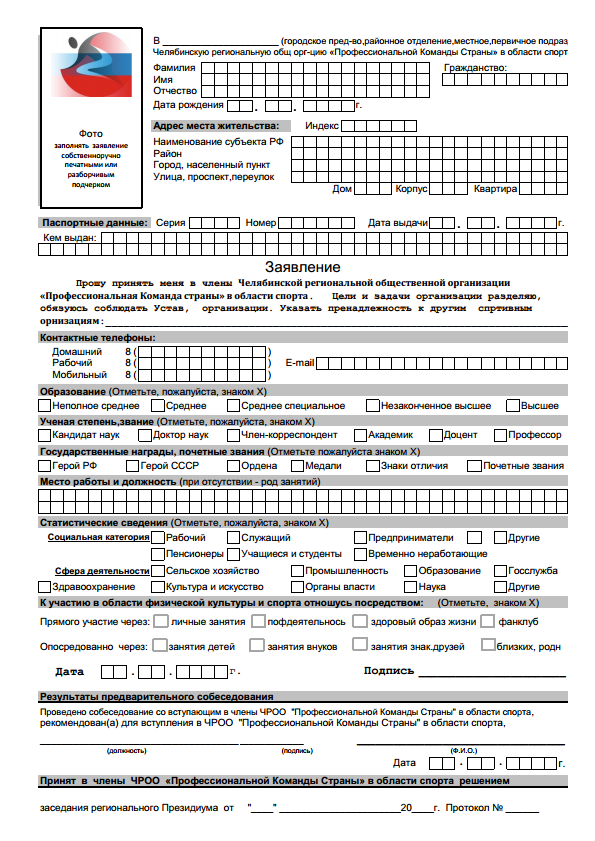 